а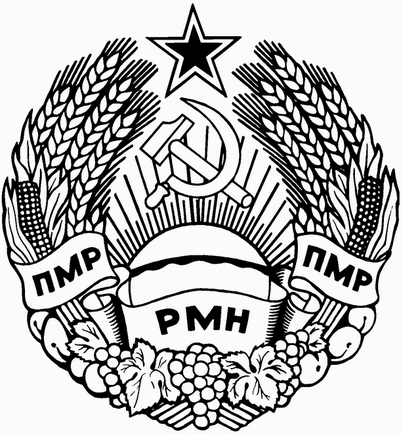   27 января 2017 года                                      10«Об утверждении Инструкции «О порядке исчисления и уплаты налога с владельцев транспортных средств юридическими лицами»(Регистрационный № 7745 от 22 февраля 2017 года) (САЗ 17-9)от 6 марта 2019 года № 49 (рег. № 8838 от 8 мая 2019 года) (САЗ 19-17)от 16 декабря 2019 года № 310 (рег.№ 9263 от 26 декабря 2019 года) (САЗ 19-50)от 24 мая 2021 года № 110 (рег.№ 10295 от 04 июня 2021 года) (САЗ 21-22)от 20 января 2022 года № 10 (рег. № 10824 от 18 февраля 2022 года) (САЗ 22-6)от 2 марта 2023 года № 35 (рег. № 11684 от 21 апреля 2023 года) (САЗ 23-16)В соответствии с Законом Приднестровской Молдавской Республики от 29 сентября 2005 года № 630-З-III «О Дорожном фонде Приднестровской Молдавской Республики» (САЗ 05-40) с изменениями и дополнениями, внесенными законами Приднестровской Молдавской Республики от 15 августа 2006 года № 76-ЗИД-IV (САЗ 06-34); от 14 декабря 2006 года № 132-ЗИ-IV (САЗ 06-51); от 20 июня 2007 года № 230-ЗД-IV (САЗ 07-26); от 27 сентября 2007 года № 318-ЗИД-IV (САЗ 07-40); от 26 сентября 2008 года № 541-ЗД-IV (САЗ 08-38); от 26 сентября 2008 года № 550-ЗД-IV (САЗ 08-38); от 23 марта 2009 года № 681-ЗИ-IV (САЗ 09-13); от 5 марта 2010 года № 33 –ЗИД IV (САЗ 10-9); от 8 июля 2010 года № 118-ЗИ-IV (САЗ 10-27); от 18 ноября 2010 года № 223-ЗИ-IV (САЗ 10-46); от 12 октября 2011 года № 180-ЗИД-V (САЗ 11-41); от 13 октября 2011 года № 182-ЗИ-V (САЗ 11-41); от 12 июня 2013 года № 115-ЗИД-V (САЗ 13-23); от 28 сентября 2013 года № 209-ЗИ-V (САЗ 13-38); от 28 сентября 2013 года № 213-ЗИ-V (САЗ 13-38); от 27 октября 2016 года № 238-ЗИ-VI (САЗ 16-43); от 30 ноября 2016 года № 255-ЗИ-VI (газета «Приднестровье» от 6 декабря 2016 года № 226 (5668), п р и к а з ы в а ю:1. Утвердить Инструкцию «О порядке исчисления и уплаты налога с владельцев транспортных средств юридическими лицами» согласно приложению к настоящему Приказу.2. Признать утратившим силу Приказ Министерства финансов Приднестровской Молдавской Республики от 12 ноября 2013 года N 214 «Об утверждении Инструкции «О порядке исчисления и уплаты налога с владельцев транспортных средств» (Регистрационный N 6628 от 5 декабря 2013 года) (САЗ 13-48), с учетом изменений и дополнений, внесенных приказами Министерства финансов Приднестровской Молдавской Республики от 14 февраля 2014 года N 34 (Регистрационный N 6730 
от 13 марта 2014 года) (САЗ 14-11), от 24 марта 2015 года N 51 (Регистрационный N 7080 от 14 апреля 2015 года) (САЗ 15-16).3. Настоящий Приказ вступает в силу со дня, следующего за днем официального опубликования и распространяет свое действие на правоотношения, возникшие с 1 января 2017 года.Министр			  					         И. И. МолокановаПриложение к Приказу Министерства финансовПриднестровской Молдавской Республикиот «27» января 2017 года N 10Инструкция«О порядке исчисления и уплаты налога с владельцев транспортных средств юридическими лицами»Объект налогообложения1. Объектом налогообложения являются автомобили, мотоциклы, мотороллеры, автобусы и другие самоходные машины, и механизмы на пневматическом ходу, зарегистрированные в установленном порядке в соответствии с действующим законодательством Приднестровской Молдавской Республики по состоянию на первое число месяца, предшествующего тому, в котором производится уплата налога.2. Не являются объектом налогообложения машины и механизмы, используемые в пределах огражденной по периметру территории, принадлежащей организации, зарегистрированные в установленном порядке в соответствии с законодательством Приднестровской Молдавской Республики.3. В рамках настоящей Инструкции под транспортными средствами понимаются любые устройства (кроме велосипедов), предназначенные для перевозки людей, грузов или оборудования, установленного на них.Общие положения1. В целях исполнения настоящей Инструкции используются следующие понятия и термины:а) транспортное средство — это техническое устройство, предназначенное для перевозки пассажиров и их багажа или грузов либо для выполнения определенных специализированных (нетранспортных) функций, основной целью которых не является перевозка пассажиров с багажом или грузов, либо для буксировки или толкания других транспортных средств, передвижных устройств или грузов;б) легковой автомобиль — это механическое транспортное средство с количеством мест для сидения не более девяти, с местом для водителя включительно, которое по своей конструкции и оборудованию предназначено для перевозки пассажиров и их багажа, с обеспечением необходимого комфорта и безопасности, и классифицируемое в товарной позиции 8703 Товарной номенклатуры внешнеэкономической деятельности (далее - ТН ВЭД);в) автобус — это механическое транспортное средство с количеством мест для сидения более девяти, с местом водителя включительно, которое по своей конструкции и оборудованию предназначено для перевозки пассажиров и их багажа с обеспечением необходимого комфорта и безопасности и классифицируемое в товарной позиции 8702 ТН ВЭД;г) грузовой автомобиль — это механическое транспортное средство, которое по своей конструкции и оборудованию предназначено для перевозки грузов в кузове или на грузовой платформе и классифицируемое в товарной позиции 8704 ТН ВЭД;д) грузоподъемность транспортного средства — это масса водителя с пассажирами и их багажом либо масса водителя с экипажем и грузом, либо масса груза, на перемещение которой рассчитано транспортное средство, определяемая как математическая разница между разрешенной максимальной массой транспортного средства и массой транспортного средства;е) полная масса транспортного средства (разрешенная максимальная масса транспортного средства) — это максимально допустимая масса транспортного средства, установленная производителем, которая включает в себя массу транспортного средства и его грузоподъемность; за полную массу (разрешенную максимальную массу) состава транспортных средств, то есть сцепленных и движущихся как одно целое, принимается сумма полных масс транспортных средств, входящих в состав;ж) масса транспортного средства (снаряженная масса транспортного средства или масса без нагрузки) - это масса транспортного средства в снаряженном состоянии, то есть без водителя, пассажиров и (или) груза, со стандартным обязательным оборудованием, с заполненными емкостями систем питания, смазки, охлаждения и других систем, предусматривающих использование различных эксплуатационных жидкостей, с комплектом инструментов и принадлежностей, предусмотренных производителем согласно эксплуатационной документации, включая запасное колесо;з) механическое транспортное средство — это транспортное средство, приводимое в движение двигателем (моторное или самоходное транспортное средство);и) прицеп — это несамоходное транспортное средство, предназначенное для перевозки пассажиров и их багажа или грузов путем буксировки механическим транспортным средством и классифицируемое в товарной позиции 8716 ТН ВЭД;к) полуприцеп - разновидность прицепа, буксируемого седельным тягачом и опирающегося своей передней частью на опорно-сцепное устройство тягача, передавая ему значительную часть всей своей массы и массы перевозимого на нем груза.2. Определение налогооблагаемой базы4. Налогооблагаемая база по налогу с владельцев транспортных средств определяется налогоплательщиками исходя из технических характеристик транспортного средства в виде рабочего объема двигателя, грузоподъемности и количества посадочных мест.2. Объект налогообложения и определение налогооблагаемой базы2. Объектом налогообложения являются автомобили, мотоциклы, мотороллеры, автобусы и другие самоходные машины и механизмы на пневматическом ходу, зарегистрированные за организациями в установленном порядке в соответствии с законодательством Приднестровской Молдавской Республики либо за организациями, осуществляющими перевозку пассажиров, включая такси, которым физическими лицами предоставлены во временное владение и (или) пользование транспортные средства.3. Не являются объектом налогообложения машины и механизмы, используемые в пределах огражденной по периметру территории, принадлежащей организации, зарегистрированные в установленном порядке в соответствии с законодательством Приднестровской Молдавской Республики.4. Налогооблагаемая база по налогу с владельцев транспортных средств определяется налогоплательщиками, исходя из технических характеристик транспортного средства в виде рабочего объема двигателя, грузоподъемности и количества посадочных мест.3. Порядок исчисления суммы налога3. Плательщики, ставки и порядок исчисления суммы налога5. Исчисление годовой суммы налога осуществляется путем произведения количества транспортных средств по каждому наименованию объектов налогообложения и соответствующей ставки налогообложения, установленной для исчисления налога с владельцев транспортных средств действующим налоговым законодательством.Налогоплательщики исчисляют налог самостоятельно по всем транспортным средствам, зарегистрированным в установленном порядке в соответствии с действующим законодательством, исходя из данных технического паспорта и свидетельства о регистрации транспортного средства.5. Плательщиками налога с владельцев транспортных средств являются (далее – плательщики): а) организации независимо от организационно-правовой формы и формы собственности, включая созданные на территории Приднестровской Молдавской Республики; организации с иностранными инвестициями; международные объединения и организации, осуществляющие предпринимательскую деятельность через постоянные представительства; иностранные юридические лица, за которыми зарегистрированы в установленном порядке в соответствии с законодательством Приднестровской Молдавской Республики автомобили, мотоциклы, мотороллеры, автобусы, самоходные машины и механизмы на пневмоходу (тракторы, комбайны, дорожные катки, кары и другие аналогичные машины и механизмы) и прицепы к ним; б) филиалы и другие аналогичные подразделения организаций и учреждений, имеющие отдельный баланс и расчетный счет, за которыми зарегистрированы в установленном порядке в соответствии с законодательством Приднестровской Молдавской Республики автомобили, мотоциклы, мотороллеры, автобусы, самоходные машины и механизмы на пневмоходу (тракторы, комбайны, дорожные катки, кары и другие аналогичные машины и механизмы) и прицепы к ним; в) организации, осуществляющие перевозку пассажиров, включая такси, которым физическими лицами предоставлены во временное владение и (или) пользование транспортные средства. Ставки налога с владельцев транспортных средств установлены в соответствии с таблицей ставок согласно Приложению № 3 к настоящей Инструкции. В случае невозможности определения объема двигателя транспортного средства размер годового налога составляет 50 расчетных уровней. Для военизированных колонн к ставкам налога, предусмотренным настоящим пунктом, применяется коэффициент 0,5. Исчисление годовой суммы налога осуществляется путем произведения количества транспортных средств по каждому наименованию объектов налогообложения и соответствующей ставки налогообложения, установленной для исчисления налога с владельцев транспортных средств действующим налоговым законодательством. Плательщики исчисляют налог самостоятельно по всем транспортным средствам, зарегистрированным в установленном порядке в соответствии с законодательством Приднестровской Молдавской Республики, либо транспортным средствам, предоставленным им физическими лицами во временное владение и (или) пользование, исходя из данных свидетельства о регистрации транспортного средства.6. Налог с владельцев транспортных средств исчисляется юридическими лицами самостоятельно, исходя из количества зарегистрированных транспортных средств либо транспортных средств, предоставленных им физическими лицами во временное владение и (или) пользование, по состоянию на первое число месяца, предшествующего тому, в котором производится уплата налога, а также исходя из их технических характеристик в виде рабочего объема двигателя, грузоподъемности и количества посадочных мест.Исчисление и уплата налога с владельцев транспортных средств осуществляются исходя из годовой суммы налога и количества месяцев фактического использования (правопользования) транспортных средств, в случае если в течение финансового года плательщиками налога с владельцев транспортных средств совершаются:а) реализация (списание) транспортного средства;б) приобретение транспортного средства;в) сдача (или получение) государственных регистрационных знаков транспортных средств на срок от 12 (двенадцати) до 36 (тридцати шести) месяцев при неиспользовании транспортных средств в финансово-хозяйственной деятельности организации;г) сделки по получению от физических лиц транспортных средств во временное владение и (или) пользование либо прекращаются права в отношении предоставленных физическими лицами транспортных средств.При этом начало периода фактического использования (правопользования) принимается с первого числа месяца, в котором совершено одно (или несколько) из вышеперечисленных действий.Налогоплательщик имеет право на корректировку годовой суммы налога в случае, если в течение календарного года ими совершается одно или несколько из вышеперечисленных действий. Корректировка налога производится в отношении каждого транспортного средства в отдельности.В соответствии с Законом Приднестровской Молдавской Республики «О Дорожном фонде Приднестровской Молдавской Республики» расчетный уровень подлежит ежеквартальной корректировке на поправочный коэффициент, определяемый уполномоченным Правительством Приднестровской Молдавской Республики исполнительным органом государственной власти, в ведении которого находятся вопросы обеспечения поступления налогов, сборов и других обязательных платежей, исходя из базового размера, установленного данным Законом. Поправочный коэффициент определяется нарастающим итогом, путем ежеквартальной индексации на сложившийся индекс инфляции, в порядке, установленном Правительством Приднестровской Молдавской Республики, и подлежит официальному опубликованию. Пример 1: Организация приобрела 25 марта текущего года автобус марки Икарус с объемом двигателя 10400 куб. см. и с числом посадочных мест равном 36 и два трактора модели Т-40 с объемом двигателя 4200 куб. см.Учитывая, что:а) марка автобуса Икарус по шкале объектов налогообложения попадает в категорию автобусов с количеством посадочных мест от 25 до 40 включительно, в целях налогообложения применяется ставка налога - 200 РУ;б) модель трактора Т-40 по шкале объектов налогообложения попадает в категорию самоходных машин и механизмов с объемом двигателя от 2501 до 5000 куб. см. включительно, применяется ставка – 30 РУ.Для расчета суммы налога примем размер РУ, установленный Законом Приднестровской Молдавской Республики «О Дорожном фонде Приднестровской Молдавской Республики» – 10 руб.Далее для расчета примем условный размер поправочного коэффициента 1,6087.Расчетная сумма налога будет равна 4 182 руб., т.е. 3 217 руб. + 965 руб (200 РУ х 10 руб. х 1,6087)+(30 РУ х 10 руб. х 1,6087 х 2 ед.).Принимая во внимание, что транспортные средства приобретены в марте месяце текущего года, периодом фактического правопользования являются 10 календарных месяцев текущего года (март – декабрь включительно).Таким образом, необходимо распределить рассчитанную годовую сумму налога пропорционально количеству месяцев фактического правопользования.В результате сумма налога с владельцев транспортных средств, подлежащая уплате составит: 4 182 руб : 12 месяцев х 10 месяцев = 3 485 руб.Пример 2. Организация реализовала 8 ноября текущего года автомобиль марки ВАЗ 2106 с объемом двигателя 1570 куб. см. Марка автомобиля ВАЗ 2106 по шкале объектов налогообложения попадает в категорию легковых автомобилей с рабочим объемом двигателя от 1501 до 2000 куб. см., в целях налогообложения применяется ставка налога - 30 РУ. Годовая сумма налога будет равна 483 руб. (30 РУ х 10 руб. х 1,6087).Принимая во внимание, что автомобиль реализован в ноябре месяце текущего года, периодом фактического правопользования являются 10 календарных месяцев текущего года (январь – октябрь включительно).Таким образом, необходимо распределить рассчитанную годовую сумму налога пропорционально количеству месяцев фактического правопользования.В результате скорректированная сумма налога с владельцев транспортных средств, подлежащая уплате составляет: 483 руб : 12 месяцев х 10 месяцев = 403 руб.В данном случае у организации возникает право на осуществление в установленном действующим налоговым законодательством Приднестровской Молдавской Республики порядке, возврата (зачета) излишне уплаченной суммы налога с владельцев транспортных средств: 483-403 = 80 руб. (переплата).7. Хозяйствующие субъекты независимо от организационно-правовой формы и формы собственности, занимающиеся производством сельскохозяйственной продукции, при условии, что выручка от реализации сельскохозяйственной продукции собственного производства и продуктов её переработки составляет за предшествующий финансовый год не менее 70 процентов от общей суммы дохода (выручки от реализации сельскохозяйственной продукции, товаров (при этом сумма выручки от торговой деятельности организации принимается в виде показателя товарооборота), работ, услуг, других операционных доходов, доходов от инвестиционной деятельности, доходов от финансовой деятельности), применяют понижающие коэффициенты к ставке налога. Для получения права применения понижающих коэффициентов к расчету налога с владельцев транспортных средств прилагается справка, подписанная руководителем и главным бухгалтером организации, по форме согласно Приложению № 4 к настоящей Инструкции.Плательщикам налога, занимающимся производством сельскохозяйственной продукции, при условии, что выручка от реализации сельскохозяйственной продукции собственного производства и продуктов ее переработки за предшествующий финансовый год составляет не менее 70 процентов от общей суммы дохода (выручки от реализации сельскохозяйственной продукции, товаров (при этом сумма выручки от торговой деятельности организации принимается в виде показателя товарооборота), работ, услуг, других операционных доходов, доходов от инвестиционной деятельности, доходов от финансовой деятельности), ставки налога определяются следующим образом:а) к ставкам налога, предусмотренным пунктами 3 (автобусы), 4 (грузовые автомобили), 5 (прицепы и полуприцепы) таблицы по ставкам налога с владельцев транспортных средств согласно Приложению № 3 к настоящей Инструкции, – коэффициент 0,5;б) к ставкам налога, предусмотренным пунктом 6 таблицы по ставкам налога с владельцев транспортных средств согласно Приложению № 3 к настоящей Инструкции (самоходные машины и механизмы), – коэффициент 0,1.Для получения права применения понижающих коэффициентов к расчету налога с владельцев транспортных средств прилагается справка, подписанная руководителем и главным бухгалтером организации, по форме согласно Приложению № 4 к настоящей Инструкции.4. Налоговые льготы и порядок их предоставления8. От уплаты налога освобождаются юридические лица:а) полностью финансируемые из бюджетов различных уровней, а также центральный банк Приднестровской Молдавской Республики; б) по транспортным средствам, по которым осуществлена сдача государственных регистрационных знаков транспортных средств на хранение в исполнительный орган государственной власти, в ведении которого находятся вопросы обеспечения безопасности дорожного движения, на срок от 12 (двенадцати) до 36 (тридцать шести) месяцев ввиду отсутствия необходимости использования соответствующих транспортных средств в финансово-хозяйственной деятельности организации;в) организации автотранспорта общего пользования, имеющие взаимоотношения с республиканским и (или) местным бюджетами по возмещению затрат по обеспечению прав категории граждан, которой действующим законодательством установлены льготы по проезду, по транспортным средствам, осуществляющим перевозки пассажиров, при условии, что выручка от данного вида деятельности составляет не менее 70 процентов от общей суммы дохода (выручки от реализации продукции, товаров (при этом сумма выручки от торговой деятельности организации принимается в виде показателя товарооборота) работ, услуг, других операционных доходов, доходов от инвестиционной деятельности, доходов от финансовой деятельности), рассчитанной в целом за предыдущий финансовый год.в) организации автотранспорта общего пользования, имеющие взаимоотношения с республиканским и (или) местным бюджетами по возмещению затрат по обеспечению прав категории граждан, которой действующим законодательством установлены льготы по проезду, по транспортным средствам, осуществляющим перевозки пассажиров, при условии, что выручка от данных видов деятельности составляет не менее 50 процентов от общей суммы дохода (выручки от реализации продукции, товаров (при этом сумма выручки от торговой деятельности организации принимается в виде показателя товарооборота), работ, услуг, других операционных доходов, доходов от инвестиционной деятельности, доходов от финансовой деятельности), рассчитанной в целом за предыдущий финансовый год.Для получения указанной льготы к расчету налога с владельцев транспортных средств прилагается справка, подписанная руководителем и главным бухгалтером организации, по форме согласно Приложению № 4 к настоящей Инструкции.г) организации, производящие и реализующие собственную продукцию (за исключением подакцизной), выполняющие работы, оказывающие услуги, находящиеся в собственности республиканских обществ глухих и слепых, при условии, что численность инвалидов в этих организациях составляет не менее 50 процентов среднесписочной численности работников, по транспортным средствам, используемым для выполнения уставной деятельности обществ.При определении права на получение данной льготы в среднесписочную численность включаются все состоящие в штате работники организации. Исчисление среднесписочной численности работающих производится в целом за предыдущий финансовый год в соответствии с нормативным правовым актом по статистике численности работников, утвержденным исполнительным органом государственной власти, осуществляющим управление и проведение единой государственной экономической политики в области статистической информации. Для предоставления указанной льготы организации представляют в территориальную налоговую инспекцию справку о среднесписочной численности работающих, подписанную руководителем и главным бухгалтером организации по форме согласно Приложению № 5 к настоящей Инструкции.Организации, находящиеся в собственности республиканских обществ глухих и слепых, с численностью инвалидов составляющей не менее 50 процентов от среднесписочной численности работников, производящие подакцизную продукцию, в том числе наряду с иными видами продукции и имеющие на своем балансе транспортные средства, исчисляют и уплачивают налог с владельцев транспортных средств в полном объеме в общеустановленном порядке.д) общественные организации глухих и слепых, целью создания которых является защита интересов инвалидов, при условии, что численность членов инвалидов в этих организациях составляет не менее 80 процентов от числа участников, по транспортным средствам, используемым для выполнения уставной деятельности обществ. При определении права на получение данной льготы в среднесписочную численность включаются все состоящие в штате работники организации. Исчисление среднесписочной численности работающих производится в целом за предыдущий финансовый год в соответствии с нормативным правовым актом по статистике численности работников, утвержденным исполнительным органом государственной власти, осуществляющим управление и проведение единой государственной экономической политики в области статистической информации. Для получения указанной льготы организации представляют в территориальную налоговую инспекцию справку о среднесписочной численности работающих, подписанную руководителем и главным бухгалтером организации по форме согласно Приложению № 5 к настоящей Инструкции; е) представительства иностранных государств в случаях, когда это предусмотрено международным договором Приднестровской Молдавской Республики; ж) по транспортным средствам, находящимся в розыске, а также транспортным средствам, розыск которых приостановлен. При этом право на льготу возникает с 1 числа месяца, в котором возбуждено уголовное дело по факту угона или хищения транспортного средства, и прекращается с 1 числа месяца, в котором данное транспортное средство возвращено юридическому лицу, за которым оно зарегистрировано. Факты угона или хищения, возврата транспортного средства подтверждаются документом, выданным исполнительным органом государственной власти, в ведении которого находятся вопросы обеспечения безопасности дорожного движения, по утвержденной данным органом форме. Для получения указанной льготы плательщики представляют в территориальную налоговую инспекцию по месту своего нахождения документ, выданный исполнительным органом государственной власти, в ведении которого находятся вопросы обеспечения безопасности дорожного движения, подтверждающий факт хищения или угона без цели хищения транспортного средства, а также дату, с которой транспортное средство выбыло из законного владения собственника транспортного средства, по которому возбуждено уголовное дело. По факту возврата транспортного средства плательщики обязаны представить в территориальную налоговую инспекцию по месту своего нахождения документ, выданный исполнительным органом государственной власти, в ведении которого находятся вопросы обеспечения безопасности дорожного движения, о прекращении уголовного дела.9. Освобождение от уплаты налога с владельцев транспортных средств ввиду отсутствия необходимости использования соответствующих транспортных средств в финансово-хозяйственной деятельности организации производится при сдаче государственных регистрационных знаков транспортных средств на хранение в исполнительный орган государственной власти, в ведении которого находятся вопросы обеспечения безопасности дорожного движения, сроком не менее 12 (двенадцати), но не более 36 (тридцати шести) календарных месяцев на основании Приказа исполнительного органа государственной власти, в ведении которого находятся вопросы обеспечения поступления налогов, сборов и других обязательных платежей в соответствующие бюджеты и внебюджетные фонды о неначислении данного налога за соответствующий период.При необходимости использования транспортного средства, государственные регистрационные знаки которого находятся на хранении, в срок, не достигший 12 (двенадцати) месяцев, исполнительный орган государственной власти, в ведении которого находятся вопросы обеспечения безопасности дорожного движения, выдает государственные регистрационные знаки при предъявлении соответствующего приказа исполнительного органа государственной власти, в ведении которого находятся вопросы обеспечения поступления налогов, сборов и других обязательных платежей в соответствующие бюджеты и внебюджетные фонды, и квитанции об уплате налога с владельцев транспортных средств в целом за год.Право на применение льготы, предусмотренной настоящим пунктом, возникает (либо прекращается) при наличии соответствующего приказа исполнительного органа государственной власти, в ведении которого находятся вопросы обеспечения поступления налогов, сборов и других обязательных платежей в соответствующие бюджеты и внебюджетные фонды, основанного на соответствующем приказе руководителя организации и акте исполнительного органа государственной власти, в ведении которого находятся вопросы обеспечения безопасности дорожного движения, о приеме на хранение соответствующих государственных регистрационных знаков транспортных средств.Для реализации права на освобождение от уплаты налога в исполнительный орган государственной власти, в ведении которого находятся вопросы обеспечения поступления налогов, сборов и других обязательных платежей в соответствующие бюджеты и внебюджетные фонды в течение 30 (тридцати) календарных дней со дня сдачи государственных регистрационных знаков транспортных средств на хранение в исполнительный орган государственной власти, в ведении которого находятся вопросы обеспечения безопасности дорожного движения, должны быть представлены: 1) Приказ руководителя организации по форме согласно Приложению № 1 к настоящей Инструкции;2) Акт о передаче государственных регистрационных знаков транспортных средств на хранение, утвержденный исполнительным органом государственной власти, в ведении которого находятся вопросы обеспечения безопасности дорожного движения по форме согласно Приложению № 2 к настоящей Инструкции.При соблюдении всех условий, исполнительным органом государственной власти, в ведении которого находятся вопросы обеспечения поступления налогов, сборов и других обязательных платежей в соответствующие бюджеты и внебюджетные фонды оформляется Приказ о неначислении налога с владельцев транспортных средств. При получении соответствующего Приказа организация проводит корректировку годовой суммы налога на количество месяцев фактического пользования транспортом в отчетном году.Освобождение от уплаты налога с владельцев транспортных средств производится с первого числа месяца, в котором произведена сдача государственных регистрационных знаков на хранение в исполнительный орган государственной власти, в ведении которого находятся вопросы обеспечения безопасности дорожного движения.В случае несоблюдения сроков предоставления необходимых документов в исполнительный орган государственной власти, в ведении которого находятся вопросы обеспечения поступления налогов, сборов и других обязательных платежей в соответствующие бюджеты и внебюджетные фонды для реализации права на освобождение от уплаты налога, освобождение от налога производится с первого числа месяца следующего за месяцем, в котором предоставлены документы для реализации права на освобождение от уплаты налога.Для возобновления начисления налога в исполнительный орган государственной власти, в ведении которого находятся вопросы обеспечения поступления налогов, сборов и других обязательных платежей в соответствующие бюджеты и внебюджетные фонды, должны быть представлены:1) Приказ руководителя организации, в соответствии с которым были сданы на хранение государственные регистрационные знаки;2) Перечень государственных регистрационных знаков транспортных средств подлежащих возврату по форме согласно Приложению № 3 к настоящей Инструкции в 2 (двух) экземплярах.Для возобновления начисления налога в исполнительный орган государственной власти, в ведении которого находятся вопросы обеспечения поступления налогов, сборов и других обязательных платежей в соответствующие бюджеты и внебюджетные фонды, организацией должен быть представлен Перечень государственных регистрационных знаков транспортных средств подлежащих возврату по форме, установленной согласно Приложению № 3 к настоящей Инструкции в 2 (двух) экземплярах.На основании представленных документов исполнительным органом государственной власти, в ведении которого находятся вопросы обеспечения поступления налогов, сборов и других обязательных платежей в соответствующие бюджеты и внебюджетные фонды оформляется Приказ о возобновлении начисления налога с владельцев транспортных средств. После получения Приказа о возобновлении начисления налога и 1 (одного) экземпляра Перечня государственных регистрационных знаков транспортных средств организации в течение 30 (тридцати) календарных дней необходимо обратиться в исполнительный орган государственной власти, в ведении которого находятся вопросы обеспечения безопасности дорожного движения с предоставлением приказа о возобновлении начисления налога и оригинала Перечня государственных регистрационных знаков, подлежащих возврату, для получения находящихся на хранении государственных регистрационных знаков транспортных средств.Возобновление начисления налога с владельцев транспортных средств производится с первого числа месяца, в котором руководителем организации, сдавшей государственные регистрационные знаки на хранение, утвержден Перечень государственных регистрационных знаков транспортных средств, подлежащих возврату.Пример 3. Организация ввиду отсутствия необходимости использования соответствующих транспортных средств в финансово-хозяйственной деятельности изъявила желание сдать на хранение государственные регистрационные знаки транспортных средств в количестве 10 единиц сроком на 24 месяца (с марта 2016 года по март 2018 года). В соответствии с порядком, установленным данным пунктом, организации необходимо обратиться в исполнительный орган государственной власти, в ведении которого находятся вопросы обеспечения безопасности дорожного движения, для оформления Акта о передаче государственных регистрационных знаков на хранение.После получения данного Акта необходимые документы организацией направляются в исполнительный орган государственной власти, в ведении которого находятся вопросы обеспечения поступления налогов, сборов и других обязательных платежей в соответствующие бюджеты и внебюджетные фонды, для рассмотрения и оформления соответствующего Приказа.Согласно условию, организация сдала на хранение государственные регистрационные знаки 10 транспортных средств одного вида. Допустим, это грузовые автомобили грузоподъемностью от 1,61 до 5 тонн включительно и по шкале объектов налогообложения к ним применяется ставка налога - 80 РУ. В связи с тем, что государственные регистрационные знаки сданы на хранение сроком на 24 (двадцать четыре) месяца, а исчисление и уплата налога производится ежегодно, произведем расчет суммы налога в разрезе по годам:1) 2016 год.Сумма налога равна 12 870 руб. (80 РУ х 10 руб. х 1,6087 х 10 ед.).Принимая во внимание, что период хранения государственных регистрационных знаков начинается в марте 2016 года, периодом фактического пользования являются только 2 календарных месяца 2016 года (январь – февраль включительно).Таким образом, необходимо распределить рассчитанную годовую сумму налога пропорционально количеству месяцев фактического правопользования.В результате сумма налога с владельцев транспортных средств, подлежащая уплате в 2016 году, составит: 12 870 руб. : 12 месяцев х 2 месяца = 2 145 руб.2) в 2017 году государственные регистрационные знаки транспортных средств находятся на хранении в течении всего календарного года. Таким образом, в данном периоде исчисление и уплата налога не производится.3) 2018 год.Допустим, что изменений в шкале объектов налогообложения не произошло и сумма налога осталась прежней: 80 РУ х 10 руб. х 1,6087 х 10 шт. = 12 870 руб.Учитывая, что период хранения государственных регистрационных знаков заканчивается в марте 2018 года, периодом фактического использования автомобилей являются 10 месяцев 2018 года (март – декабрь включительно)Таким образом, необходимо распределить рассчитанную годовую сумму налога пропорционально количеству месяцев фактического правопользования.В результате сумма налога с владельцев транспортных средств, подлежащая уплате в 2018 году, составит: 12 870 руб : 12 месяцев х 10 месяцев = 10 725 руб.Приказ о неначислении налога с владельцев транспортных средств утрачивает юридическую силу в случае истечения срока действия, и предоставление документов для возобновления начисления налога с владельцев транспортных средств в исполнительный орган государственной власти, в ведении которого находятся вопросы обеспечения поступления налогов, сборов и других обязательных платежей в соответствующие бюджеты и внебюджетные фонды, не требуется.В данном случае, организации самостоятельно производят начисление налога с владельцев транспортных средств с первого числа месяца следующего за месяцем, в котором действие льготы в виде освобождения от уплаты налога с владельцев транспортных средств по транспортному (ым) средству (ам) истекло.Для получения государственных регистрационных знаков транспортных средств, находящихся на хранении в исполнительном органе государственной власти, в ведении которого находятся вопросы обеспечения безопасности дорожного движения, по которым истек срок действия льготы, организации предоставляют в исполнительный орган государственной власти, в ведении которого находятся вопросы обеспечения безопасности дорожного движения, квитанцию или платежное поручение об уплате налога с владельцев транспортных средств за текущий год, и Подтверждение права на освобождение от уплаты налога с владельцев транспортных средств, выданное территориальной налоговой инспекцией (при наличии).9. Освобождение от уплаты налога с владельцев транспортных средств ввиду отсутствия необходимости использования соответствующих транспортных средств в финансово-хозяйственной деятельности организации производится при сдаче государственных регистрационных знаков транспортных средств на хранение в исполнительный орган государственной власти, в ведении которого находятся вопросы обеспечения безопасности дорожного движения, сроком не менее 12 (двенадцати), но не более 36 (тридцати шести) календарных месяцев на основании Приказа исполнительного органа государственной власти, в ведении которого находятся вопросы обеспечения поступления налогов, сборов и других обязательных платежей в соответствующие бюджеты и внебюджетные фонды, о неначислении данного налога за соответствующий период.Для реализации права на освобождение от уплаты налога в исполнительный орган государственной власти, в ведении которого находятся вопросы обеспечения поступления налогов, сборов и других обязательных платежей в соответствующие бюджеты и внебюджетные фонды, после сдачи государственных регистрационных знаков транспортных средств на хранение в исполнительный орган государственной власти, в ведении которого находятся вопросы обеспечения безопасности дорожного движения, должны быть представлены: а) Приказ руководителя организации по форме согласно Приложению № 1 к настоящей Инструкции;б) копия Акта о передаче государственных регистрационных знаков транспортных средств на хранение, утвержденного исполнительным органом государственной власти, в ведении которого находятся вопросы обеспечения безопасности дорожного движения, по форме согласно Приложению № 2 к настоящей Инструкции.При соблюдении всех условий исполнительным органом государственной власти, в ведении которого находятся вопросы обеспечения поступления налогов, сборов и других обязательных платежей в соответствующие бюджеты и внебюджетные фонды, оформляется Приказ о неначислении налога с владельцев транспортных средств. При получении соответствующего Приказа организация проводит корректировку годовой суммы налога на количество месяцев фактического пользования транспортом в отчетном году.Освобождение от уплаты налога с владельцев транспортных средств производится с первого числа месяца, в котором произведена сдача государственных регистрационных знаков на хранение в исполнительный орган государственной власти, в ведении которого находятся вопросы обеспечения безопасности дорожного движения.Для возобновления начисления налога до даты, указанной в Приказе о неначислении налога с владельцев транспортных средств, в исполнительный орган государственной власти, в ведении которого находятся вопросы обеспечения поступления налогов, сборов и других обязательных платежей в соответствующие бюджеты и внебюджетные фонды, организацией должны быть представлены:а) Приказ руководителя организации по форме согласно Приложению № 1-1 к настоящей Инструкции;б) Перечень подлежащих возврату государственных регистрационных знаков транспортных средств по форме согласно Приложению № 3 к настоящей Инструкции в 2 (двух) экземплярах. На основании представленных документов исполнительным органом государственной власти, в ведении которого находятся вопросы обеспечения поступления налогов, сборов и других обязательных платежей в соответствующие бюджеты и внебюджетные фонды, оформляется Приказ о возобновлении начисления налога с владельцев транспортных средств. После получения Приказа о возобновлении начисления налога с владельцев транспортных средств и 2 (двух) экземпляров Перечня подлежащих возврату государственных регистрационных знаков транспортных средств организации необходимо обратиться в исполнительный орган государственной власти, в ведении которого находятся вопросы обеспечения безопасности дорожного движения, с предоставлением Приказа о возобновлении начисления налога и 2 (двух) оригиналов Перечня подлежащих возврату государственных регистрационных знаков, для получения находящихся на хранении государственных регистрационных знаков транспортных средств и проставления исполнительным органом государственной власти, в ведении которого находятся вопросы обеспечения безопасности дорожного движения, отметки о выдаче организации государственных регистрационных знаков транспортных средств.Копия Перечня подлежащих возврату государственных регистрационных знаков с отметкой о возврате, направляется исполнительным органом государственной власти, в ведении которого находятся вопросы обеспечения безопасности дорожного движения, в исполнительный орган государственной власти, в ведении которого находятся вопросы обеспечения поступления налогов, сборов и других обязательных платежей в соответствующие бюджеты и внебюджетные фонды.Возобновление начисления налога с владельцев транспортных средств производится с первого числа месяца, в котором организацией получены государственные регистрационные знаки с хранения, согласно отметке в Перечне подлежащих возврату государственных регистрационных знаков транспортных средств, проставленной исполнительным органом государственной власти, в ведении которого находятся вопросы обеспечения безопасности дорожного движения.В случае необходимости использования транспортного средства, государственные регистрационные знаки которого находятся на хранении, в срок, не достигший 12 (двенадцати) месяцев, исполнительный орган государственной власти, в ведении которого находятся вопросы обеспечения безопасности дорожного движения, выдает государственные регистрационные знаки при предъявлении Приказа о возобновлении начисления налога и квитанции об уплате налога с владельцев транспортных средств в целом за год.Приказ о неначислении налога с владельцев транспортных средств утрачивает юридическую силу в случае истечения срока действия, и предоставление документов для возобновления начисления налога с владельцев транспортных средств в исполнительный орган государственной власти, в ведении которого находятся вопросы обеспечения поступления налогов, сборов и других обязательных платежей в соответствующие бюджеты и внебюджетные фонды, не требуется.В данном случае, организации самостоятельно производят начисление налога с владельцев транспортных средств с первого числа месяца, следующего за месяцем, в котором действие льготы в виде освобождения от уплаты налога с владельцев транспортных средств по транспортному (ым) средству (ам) истекло.Для получения государственных регистрационных знаков транспортных средств, находящихся на хранении в исполнительном органе государственной власти, в ведении которого находятся вопросы обеспечения безопасности дорожного движения, по которым истек срок действия льготы, организации предоставляют в исполнительный орган государственной власти, в ведении которого находятся вопросы обеспечения безопасности дорожного движения, квитанцию или платежное поручение об уплате налога с владельцев транспортных средств за текущий год, и Подтверждение права на освобождение от уплаты налога с владельцев транспортных средств, выданное территориальной налоговой инспекцией (при наличии).9. От уплаты налога с владельцев транспортных средств освобождаются юридические лица по транспортным средствам, по которым осуществлена сдача государственных регистрационных знаков транспортных средств на хранение в исполнительный орган государственной власти, в ведении которого находятся вопросы обеспечения безопасности дорожного движения, на срок от 12 (двенадцати) до 36 (тридцати шести) месяцев ввиду отсутствия необходимости использования соответствующих транспортных средств в финансово-хозяйственной деятельности организации. Право на применение льготы, предусмотренной частью первой настоящего пункта, возникает (либо прекращается) при наличии соответствующего акта исполнительного органа государственной власти, в ведении которого находятся вопросы обеспечения безопасности дорожного движения, о приеме на хранение либо возврате с хранения соответствующих государственных регистрационных знаков транспортных средств, основанного на приказе руководителя организации о постановке на хранение (возврата с хранения) соответствующих государственных регистрационных знаков транспортных средств. Для реализации права на освобождение от уплаты налога с владельцев транспортных средств либо для возобновления начисления налога с владельцев транспортных средств в исполнительный орган государственной власти, в ведении которого находятся вопросы обеспечения безопасности дорожного движения, должны быть представлены: а) Приказ руководителя организации о передаче (возврате) на хранение (с хранения) государственных регистрационных знаков транспортных средств по форме согласно Приложению № 1 к настоящей Инструкции; б) Акт о передаче (возврате) государственных регистрационных знаков транспортных средств на хранение (с хранения) для утверждения исполнительным органом государственной власти, в ведении которого находятся вопросы обеспечения безопасности дорожного движения, по форме согласно Приложению № 2 к настоящей Инструкции. Освобождение от уплаты налога с владельцев транспортных средств производится с первого числа месяца, в котором произведена сдача государственных регистрационных знаков на хранение, согласно отметке в Акте о сдаче государственных регистрационных знаков транспортных средств, проставленной исполнительным органом государственной власти, в ведении которого находятся вопросы обеспечения безопасности дорожного движения. Возобновление начисления налога с владельцев транспортных средств производится с первого числа месяца, в котором организацией получены государственные регистрационные знаки с хранения, согласно отметке в Акте о возврате государственных регистрационных знаков транспортных средств, проставленной исполнительным органом государственной власти, в ведении которого находятся вопросы обеспечения безопасности дорожного движения. После утверждения акта передачи на хранение или возврата с хранения государственных регистрационных знаков транспортных средств исполнительным органом государственной власти, в ведении которого находятся вопросы обеспечения безопасности дорожного движения, о факте передачи на хранение или возврата с хранения государственных регистрационных знаков транспортных средств, организация самостоятельно производит начисление либо корректировку годовой суммы налога с владельцев транспортных средств с учетом льготы и одновременно с расчетом по налогу с владельцев транспортных средств предоставляет копию Приказа руководителя организации о передаче (возврате) на хранение (с хранения) государственных регистрационных знаков транспортных средств по форме согласно Приложению № 1 к настоящей Инструкции и Акта по форме согласно Приложению № 2 к настоящей Инструкции в территориальную налоговую инспекцию по месту своего нахождения для подтверждения права на льготу либо возобновления начисления налога с владельцев транспортных средств. При этом исполнительный орган государственной власти, в ведении которого находятся вопросы обеспечения безопасности дорожного движения, ежемесячно предоставляет в исполнительный орган государственной власти, в ведении которого находятся вопросы обеспечения поступления налогов, сборов и других обязательных платежей в соответствующие бюджеты и внебюджетные фонды, информацию об оформленных Актах о передаче (возврате) государственных регистрационных знаков транспортных средств на хранение (с хранения) с указанием наименования юридического лица и его юридического адреса, марки транспортных средств, государственных регистрационных знаков, даты передачи (либо возврата) государственных регистрационных знаков транспортных средств на хранение (с хранения) в формате Excel. При необходимости использования транспортного средства, государственные регистрационные знаки которого находятся на хранении в исполнительном органе государственной власти, в ведении которого находятся вопросы обеспечения безопасности дорожного движения, в срок, не достигший 12 (двенадцати) месяцев, организация обязана произвести доначисление налога с владельцев транспортных средств за период с 1 числа месяца, в котором осуществлена сдача государственных регистрационных знаков транспортных средств на хранение в исполнительный орган государственной власти, в ведении которого находятся вопросы обеспечения безопасности дорожного движения, до 1 числа месяца, в котором государственные регистрационные знаки транспортных средств получены с хранения в исполнительном органе государственной власти, в ведении которого находятся вопросы обеспечения безопасности дорожного движения. Для получения государственных регистрационных знаков транспортных средств, находящихся на хранении в исполнительном органе государственной власти, в ведении которого находятся вопросы обеспечения безопасности дорожного движения, по которым истек срок действия льготы, организация предоставляет в исполнительный орган государственной власти, в ведении которого находятся вопросы обеспечения безопасности дорожного движения, квитанцию или платежное поручение об уплате налога с владельцев транспортных средств за соответствующий период, и Подтверждение права на освобождение от уплаты налога с владельцев транспортных средств, выданное территориальной налоговой инспекцией (при наличии).10. При соблюдении всех условий, территориальная налоговая инспекция по месту нахождения организации в срок, не превышающий 3 (три) рабочих дня, выдает подтверждение об освобождении от уплаты налога с владельцев транспортных средств по форме согласно Приложению № 6 к настоящей Инструкции с указанием в нем транспортных средств, по которым данная организация освобождена от уплаты налога с владельцев транспортных средств. 11. Льгота для юридических лиц на текущий год предоставляется, если право на нее возникло до наступления срока уплаты налога. При возникновении права на льготу после срока уплаты налога льгота в текущем календарном году не предоставляется.5. Порядок предоставления расчетов юридическими лицами12. Юридические лица ежегодно до наступления окончательного срока, установленного исполнительным органом государственной власти, в ведении которого находятся вопросы в сфере транспорта и дорожного хозяйства, для прохождения технического осмотра транспортных средств, то есть 31 июля, представляют в территориальную налоговую инспекцию по месту своего нахождения расчет по налогу с владельцев транспортных средств, согласно Приложению № 7 к настоящей Инструкции.Юридические лица для уплаты налога с владельцев транспортных средств представляют в территориальную налоговую инспекцию по месту своего нахождения расчет по налогу с владельцев транспортных средств, согласно Приложению № 7 к настоящей Инструкции.С даты ввода в эксплуатацию ресурса «Государственная информационная система «Электронная отчетность» отчетность может предоставляться в электронном виде по формам, размещенным на указанном ресурсе. (от 6.03.19 №49 (рег.№8838 от 8.05.2019г.))12. Юридические лица для уплаты налога с владельцев транспортных средств представляют в территориальную налоговую инспекцию по месту своего нахождения расчет по налогу с владельцев транспортных средств. Расчет по налогу с владельцев транспортных средств юридическими лицами может быть предоставлен на бумажном носителе по форме согласно Приложению № 7 к настоящей Инструкции, а в электронном виде - посредством государственной информационной системы «Электронная отчетность» по форме, размещенной на ресурсе системы.6. Порядок уплаты налога13. Уплата налога производится: а) до даты регистрации вновь приобретенного транспортного средства; б) до перерегистрации - в случае изменения владельцев транспортных средств; в) при постановке на временный учет транспортных средств;г) ежегодно в сроки, не позднее установленных исполнительным органом государственной власти, в ведении которого находятся вопросы в сфере транспорта и дорожного хозяйства, для проведения технического осмотра транспортных средств.д) до подачи заявлений о выдаче дополнительных свидетельств о регистрации транспортного средства в связи с предоставлением физическими лицами организациям, осуществляющим перевозку пассажиров, включая такси, во временное владение и (или) пользование транспортных средств, а также расторжением указанных сделок.14. За неуплату налога или неуплату налога в установленный срок налогоплательщики несут ответственность, установленную действующим законодательством Приднестровской Молдавской Республики.7. Особенности исчисления и уплаты налога с владельцев транспортных средств отдельными организациями.15. В случае, если организация имеет в своем составе филиалы и другие аналогичные подразделения, имеющие отдельный баланс и расчетный счет, уплата налога производится головной организацией по месту нахождения филиала, на который транспортные средства зарегистрированы в установленном порядке в соответствии с действующим законодательством Приднестровской Молдавской Республики Представление расчета производится головной организацией в территориальную налоговую инспекцию по месту своего нахождения.Территориальная налоговая инспекция по месту нахождения головной организации проверяет правильность составления расчетов, в том числе в части налога, приходящегося на филиалы и другие аналогичные подразделения, имеющие отдельный баланс и расчетный счет, заверяет данный расчет и выдает головной организации подтверждение о сумме начисленного налога в разрезе филиалов и других аналогичных подразделений, имеющих отдельный баланс и расчетный счет, по форме согласно Приложению 1 к Приложению № 7 к настоящей Инструкции. Указанные подтверждения головная организация в трехдневный срок представляет в территориальную налоговую инспекцию по месту нахождения филиалов и других аналогичных подразделений, имеющих отдельный баланс и расчетный счет, на которые транспортные средства зарегистрированы в установленном порядке в соответствии с действующим законодательством Приднестровской Молдавской Республики. Представление расчетов по филиалам в территориальные налоговые инспекции не требуется.8. Дополнительные положения16. Регистрация, перерегистрация, постановка на временный учет и технический осмотр транспортных средств, без предъявления квитанции или платежного поручения об уплате налога с соответствующей отметкой кредитно-денежного учреждения, либо Подтверждения права на освобождение от уплаты налога с владельцев транспортных средств по форме согласно Приложению № 6 к настоящей Инструкции, выданного территориальной налоговой инспекцией, не производится.Исполнительный орган государственной власти, в ведении которого находятся вопросы обеспечения безопасности дорожного движения при регистрации, перерегистрации, постановке на временный учет, а также исполнительный орган государственной власти в ведении которого находятся вопросы в сфере транспорта и дорожного хозяйства при проведении технических осмотров требуют предъявления квитанции или платежного поручения об уплате налога с владельцев транспортных средств за текущий год, либо Подтверждение права на освобождение от уплаты налога с владельцев транспортных средств, выданное территориальной налоговой инспекцией (при наличии).Если в текущем году уплата налога произведена при регистрации, перерегистрации постановке на временный учет транспортного средства до срока проведения технического осмотра, данный платеж засчитывается в счет уплаты налога текущего отчетного периода при проведении технического осмотра.В заявлении на регистрацию, перерегистрацию (постановку на временный учет) этого транспортного средства органом, осуществляющим регистрацию, перерегистрацию (постановку на временный учет), делается отметка о предъявленном документе и указывается, что владелец транспортного средства освобождается от уплаты данного налога.17. Территориальные налоговые инспекции открывают лицевые счета по месту нахождения: а) головной организации - по отчислениям в Дорожный фонд Приднестровской Молдавской Республики исходя из налогооблагаемой базы, приходящейся на головную организацию; б) филиала и другого аналогичного подразделения, имеющего отдельный баланс и расчетный счет - по отчислениям в Дорожный фонд Приднестровской Молдавской Республики исходя из налогооблагаемой базы, приходящейся на филиалы и другие аналогичные подразделения. 18. Контроль за правильностью и полнотой исчисления налога с владельцев транспортных средств юридическими лицами осуществляется исполнительным органом государственной власти, в ведении которого находятся вопросы обеспечения поступления налогов, сборов и других обязательных платежей в соответствующие бюджеты и внебюджетные фонды.Контроль за внесением налога с владельцев транспортных средств в бюджет осуществляется исполнительным органом государственной власти, в ведении которого находятся вопросы обеспечения безопасности дорожного движения, и исполнительным органом государственной власти в сфере транспорта и дорожного хозяйства.18-1. Сумма платежей по налогу с владельцев транспортных средств включаются плательщиками в состав затрат по производству и реализации продукции (работ, услуг) и издержек обращения по реализации товаров.9. Переходные положения 19. Организациям, которые ранее воспользовались льготой по налогу с владельцев транспортных средств в связи с нахождением транспортных средств на консервации в соответствии с порядком, действовавшим до 1 января 2017 года, необходимо:в срок до 1 апреля 2017 года осуществить сдачу государственных регистрационных знаков транспортных средств, находящихся на консервации, на хранение исполнительному органу государственной власти в ведении которого находятся вопросы безопасности дорожного движения;представить в исполнительный орган государственной власти, в введении которого находятся вопросы обеспечения поступления налогов, сборов и других обязательных платежей в бюджет, необходимые документы для реализации права на льготу по налогу с владельцев транспортных средств;в случае если государственные регистрационные знаки сданы своевременно, льгота будет действовать с 1 января 2017 года до истечения срока нахождения транспортных средств на консервации в соответствии с порядком, действовавшим до 1 января 2017 года.Приложение № 1
к Инструкции «О порядке исчисления и уплаты налога с владельцев транспортных средств»ПРИКАЗ___________________________________________________________(наименование организации)от ________________________                                                                                          № ______О передаче (возврате) на хранение (с хранения) *государственных регистрационных знаков транспортных средствВ соответствии с Законом Приднестровской Молдавской Республики «О Дорожном фонде Приднестровской Молдавской Республики», в связи с отсутствием необходимости использования транспортных средств в хозяйственной деятельности организации, приказываю: 1. Передать на хранение (принять с хранения)* в исполнительный орган государственной власти, в ведении которого находятся вопросы обеспечения безопасности дорожного движения, государственные регистрационные знаки транспортных средств в количестве __________ единиц на период __________ месяцев согласно Акту о передаче (возврате) * государственных регистрационных знаков транспортных средств на хранение (с хранения) * (прилагается).2.	Настоящий Приказ и Акт о передаче (возврате) * государственных регистрационных знаков транспортных средств на хранение (с хранения) * направить в исполнительный орган государственной власти, в ведении которого находятся вопросы обеспечения безопасности дорожного движения, для проставления отметки о передаче (о возврате) * государственных регистрационных знаков транспортных средств в данном Акте.3.	Контроль за исполнением настоящего Приказа оставляю за собой.Руководитель               (подпись)                       (инициалы, фамилия)Исполнитель _________________________                  (Ф.И.О.)Телефон   ___________________________*нужное подчеркнуть»Приложение № 1-1к Инструкции «О порядке исчисления и уплаты налога с владельцев транспортных средств»___________________________________________________________(наименование организации)ПРИКАЗот ____________________                   № ___________О возврате с хранениягосударственных регистрационных знаковтранспортных средствВ соответствии с Законом Приднестровской Молдавской Республики от 29 сентября 2005 года № 630-З-III «О Дорожном фонде Приднестровской Молдавской Республики» (САЗ 05-40), в связи с необходимостью использования транспортных средств в хозяйственной деятельности организации, приказываю: 1.	Принять с хранения в исполнительном органе государственной власти, в ведении которого находятся вопросы обеспечения безопасности дорожного движения, государственные регистрационные знаки транспортных средств в количестве __________ единиц (ы) согласно Перечню подлежащих возврату государственных регистрационных знаков (прилагается).2.	Настоящий Приказ и Перечень подлежащих возврату государственных регистрационных знаков направить в исполнительный орган государственной власти, в ведении которого находятся вопросы обеспечения поступления налогов, сборов и других обязательных платежей в соответствующие бюджеты и внебюджетные фонды для оформления соответствующего приказа о возобновлении начисления налога с владельцев транспортных средств и утверждения указанного Перечня, и с последующим представлением в исполнительный орган государственной власти, в ведении которого находятся вопросы обеспечения безопасности дорожного движения для проставления отметки о возврате государственных регистрационных знаков транспортных средств в данном Перечне.3.	Контроль за исполнением настоящего Приказа оставляю за собой.Руководитель                              (подпись)                                              (инициалы, фамилия)Исполнитель _________________________                                    (Ф.И.О.)Телефон     ___________________________Приложение N 2к Инструкции «О порядке исчисления и уплаты налога с владельцевтранспортных средств»АКТо передаче (возврате) * государственных регистрационных знаков транспортных средств на хранение (с хранения) *«___» __________ 20 ___ года государственным автомобильным инспектором_____________________________________________________________________________звание, фамилия, имя, отчествона основании приказа __________________________________________________________                                    наименование организации, учреждения_____________________________________________________________________________дата и номер приказа о передаче (о возврате) на хранение (с хранения) * государственных регистрационных знаков__________________________________________________________________________________________________________________________________________________________юридический адрес организации, телефонприняты на хранение (переданы с хранения) * государственные регистрационные знаки транспортных средств в количестве ______ (_______________________________________)                                                                                                                       (количество прописью)единиц на период __________ месяцев:Государственный автомобильный инспектор _______________________________________                                                                                        (подпись) (фамилия, имя, отчество) «___» _____________ 20__ г.                                   МПКопию Акта получил Руководитель предприятия _____________________________________________________                                                                         (подпись) (фамилия, имя, отчество)«___» _____________ 20 __ г. *нужное подчеркнуть»Приложение № 3
к Инструкции «О порядке исчисления и уплаты налога с владельцев транспортных средств»Приложение № 4к Инструкции «О порядке исчисления и уплаты налога с владельцев транспортных средств»В налоговую инспекцию по ___________________________________________(наименование налогового органа)______________________________________________________________________________________(наименование налогоплательщика)___________________________________________(фискальный код)Справка об удельном весе соответствующей выручки в общей сумме доходов*строка 2 заполняется при наличии соответствующих данных.___________________________________________________________________________________________________________________________________________________________________________________________________________Отметки и замечания сотрудника НИРуководитель  __________________________      Сотрудник НИ  _________________________Главный бухгалтер ______________________ Приложение № 5к Инструкции «О порядке исчисления и уплаты налога с владельцев транспортных средств»В налоговую инспекцию по ___________________________________________(наименование налогового органа)______________________________________________________________________________________(наименование налогоплательщика)___________________________________________(фискальный код)Справка о среднесписочной численности работающих___________________________________________________________________________________________________________________________________________________________________________________________________________Отметки и замечания сотрудника НИРуководитель  __________________________      Сотрудник НИ  _________________________Главный бухгалтер ______________________ Приложение № 6к Инструкции «О порядке исчисления и уплаты налога с владельцев транспортных средств»Подтверждениеправа на освобождение от уплатыналога с владельцев транспортных средств_____________________________________________________________________________________ (наименование организации) имеет право в ______ году на применение льготы по налогу с владельцев транспортных средств в соответствии с Законом Приднестровской Молдавской Республики «О Дорожном фонде Приднестровской Молдавской Республики» по следующим транспортным средствам (модель, марка и гос. рег. номер):___________________________________________________________________________________________________________________________________________________Начальник территориальной налоговой инспекции              _______________________   (подпись)М.П.Приложение 1к Приложению № 7к Инструкции «О порядке исчисления и уплаты налога с владельцев транспортных средств»Фискальный кодголовной организации ____________________Штамп территориальной налоговой инспекции(по месту нахождения головной организации)Подтверждение *по _____________________________________________________________________ в том,                    (полное наименование филиалов)что по нему за ______________ 20__г. начислен налог с владельцев транспортных средствв сумме ___________ руб. ______ коп.Отметки сотрудника налоговой инспекции по месту нахождения головной организации___________________________________________________________________________________________________________________________________________________________________________________________________________________________________________________________________________________________________________________.Руководитель_______________          Сотрудник налоговой инспекции_____________                                            (по месту нахождения головной организации)Гл.бухгалтер________________Отметка о получении территориальной налоговой инспекцией по месту нахождения структурного подразделения________________ 20__г.______________________(подпись сотрудника НИ)*представлен по каждому филиалу№ п\пМарка, модель транспортного средстваГосударственный регистрационный номерПримечание Наименование объекта налогообложенияРазмер годового налога в РУ (на момент оплаты)1. Мотоциклы и мотороллеры22. Легковые автомобили с рабочим объемом двигателя (куб. см):а) до 1100 куб. см7б) от 1101 до 1500 куб. см8в) от 1501 до 2000 куб. см20г) от 2001 до 2500 куб. см50д) от 2501 до 3000 куб. см100е) от 3001 до 4000 куб. см200ж) от 4001 куб. см и выше2503. Автобусы:а) до 11 посадочных мест включительно70б) от 12 до 18 посадочных мест включительно120в) от 19 до 24 посадочных мест включительно180г) от 25 до 40 посадочных мест включительно200д) свыше 40 посадочных мест2804. Грузовые автомобили общей массой перевозимых грузов (грузоподъемностью, без учета прицепов):а) до 1,6 тонны включительно50б) от 1,61 до 5 тонн включительно80в) от 5,01 до 10 тонн включительно120г) от 10 до 18 тонн включительно200д) свыше 18 тонн2505. Прицепы и полуприцепы:а) легковые 15б) грузовые:1) грузоподъемность до 2 тонн 152) грузоподъемность от 2 до 4 тонн 203) грузоподъемность от 4 до 7 тонн 304) грузоподъемность от 7 до 10 тонн 505) грузоподъемность свыше 10 тонн806. Самоходные машины и механизмы на пневмоходу с рабочим объёмом двигателя (куб. см):а) до 2500 куб. см15б) от 2501 до 5000 куб. см30в) свыше 5001 куб. см507. Самоходные машины и механизмы на пневмоходу и прицепные устройства к ним, используемые в сельскохозяйственном производстве0